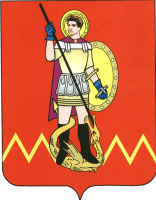 РОССИЙСКАЯ ФЕДЕРАЦИЯМЕЖЕВСКОЙ  МУНИЦИПАЛЬНЫЙ  РАЙОН  КОСТРОМСКОЙ ОБЛАСТИАДМИНИСТРАЦИЯ  НИКОЛЬСКОГО СЕЛЬСКОГО ПОСЕЛЕНИЯс. Никола                                                                                                           8-49447-5-31-03ПОСТАНОВЛЕНИЕот   26 июня  2020 года                               № 24«О внесении изменений в административный регламент по осуществлению муниципального жилищного контроля».В  соответствии с Конституцией Российской Федерации, Жилищным Кодексом Российской Федерации, Федеральным законом от 26.12.2008 № 294-ФЗ «О защите прав юридических лиц и индивидуальных предпринимателей при осуществлении государственного контроля (надзора) и муниципального контроля», Федеральным законом от  06.10.2003 № 131-ФЗ «Об общих принципах организации местного самоуправления в Российской Федерации», Уставом Никольского сельского поселения, в целях организации и осуществления муниципального жилищного контроля на территории Никольского сельского поселения, администрация Никольского сельского поселения, ПОСТАНОВЛЯЕТ: Часть  3.3 раздела 3  дополнить пунктами 3 и 4:3) постановки на учет в муниципальном реестре наемных домов социального использования первого наемного дома социального использования, наймодателем жилых помещений в котором является лицо, деятельность которого подлежит проверке;4) установления или изменения нормативов потребления коммунальных ресурсов (коммунальных услуг).Настоящее постановление вступает в силу со дня его подписания и подлежит опубликованию на официальном сайте администрации Никольского сельского поселения.Глава администрации Никольского сельского поселения Межевского муниципального района Костромской области:                         Л. А. Ремова 